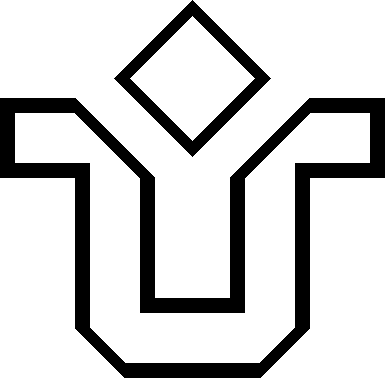  	MONOGRAFIA II	ALUNO(A)/matrícula:	 TÍTULO DO TRABALHO MONOGRÁFICO:  	ORIENTADOR(A):   	PRIMEIRO AVALIADORProfessor convidado:  		 Nota :  	Considerações:DATA:	Assinatura: 	SEGUNDO AVALIADORProfessor orientador:  		 Nota:  	Considerações:Data:	Assinatura: 	Rio de Janeiro,	de	de 2_	.Prof. Orientador2RESULTADO FINALRESULTADO FINALRESULTADO FINALRESULTADO FINALRESULTADO FINALAvaliador 1Avaliador 2Média final